                 АДМИНИСТРАЦИЯ МУНИЦИПАЛЬНОГО ОБРАЗОВАНИЯ «СЕЛО БОЛХУНЫ»ПОСТАНОВЛЕНИЕ25.01.2019                                                                                                         № 4«Об утверждении реестра и схемы мест размещения площадок накопления твердых коммунальных отходов, расположенных на территории МО «Село Болхуны».Руководствуясь Федеральным законом от 06.10.2003 № 131-ФЗ «Об общих принципах организации местного самоуправления в Российской Федерации», в соответствии с пунктом 4 статьи 13.4 Федерального закона от 24.06.1998 № 89-ФЗ «Об отходах производства и потребления», Правилами обустройства мест (площадок) накопления твердых коммунальных отходов и ведения их реестра, утверждённых постановлением Правительства Российской Федерации от 31.08.2018 № 1039, руководствуясь Уставом администрации муниципального образования «Село Болхуны» ПОСТАНОВЛЯЮ:Утвердить реестр мест накопления твердых коммунальных отходов на территории муниципального образования «Село Болхуны», согласно приложению №1.Утвердить схему размещения площадок накопления твердых коммунальных отходов на территории  муниципального образования «Село Болхуны», согласно приложению №2.Опубликовать утвержденный настоящим постановлением реестр и схему мест накопления твердых коммунальных отходов, расположенных на территории муниципального образования «Село Болхуны», на официальном сайте администрации муниципального образования «Село Болхуны»  в сети «Интернет».Настоящее постановление вступает в силу с 01.01.2019г.Контроль  исполнения настоящего постановления оставляю за собой.     Глава МО «Село Болхуны»                                    Н.Д. Руденко                                                                                                                                                                                     Приложение №1 к Постановлению                                                                                                                                                                                             МО «Село Болхуны»                                                                                                                                                                                                    от 25.01.2019г. № 4                                                 Реестр мест (площадок) накопления твердых коммунальных отходов                                                                                                                                                                                     Приложение №2 к Постановлению                                                                                                                                                                                             МО «Село Болхуны»                                                                                                                                                                                                    от 25.01.2019г. № 4СХЕМА размещения площадок накопления твердых коммунальных отходов на территории  МО «Золотухинский сельсовет»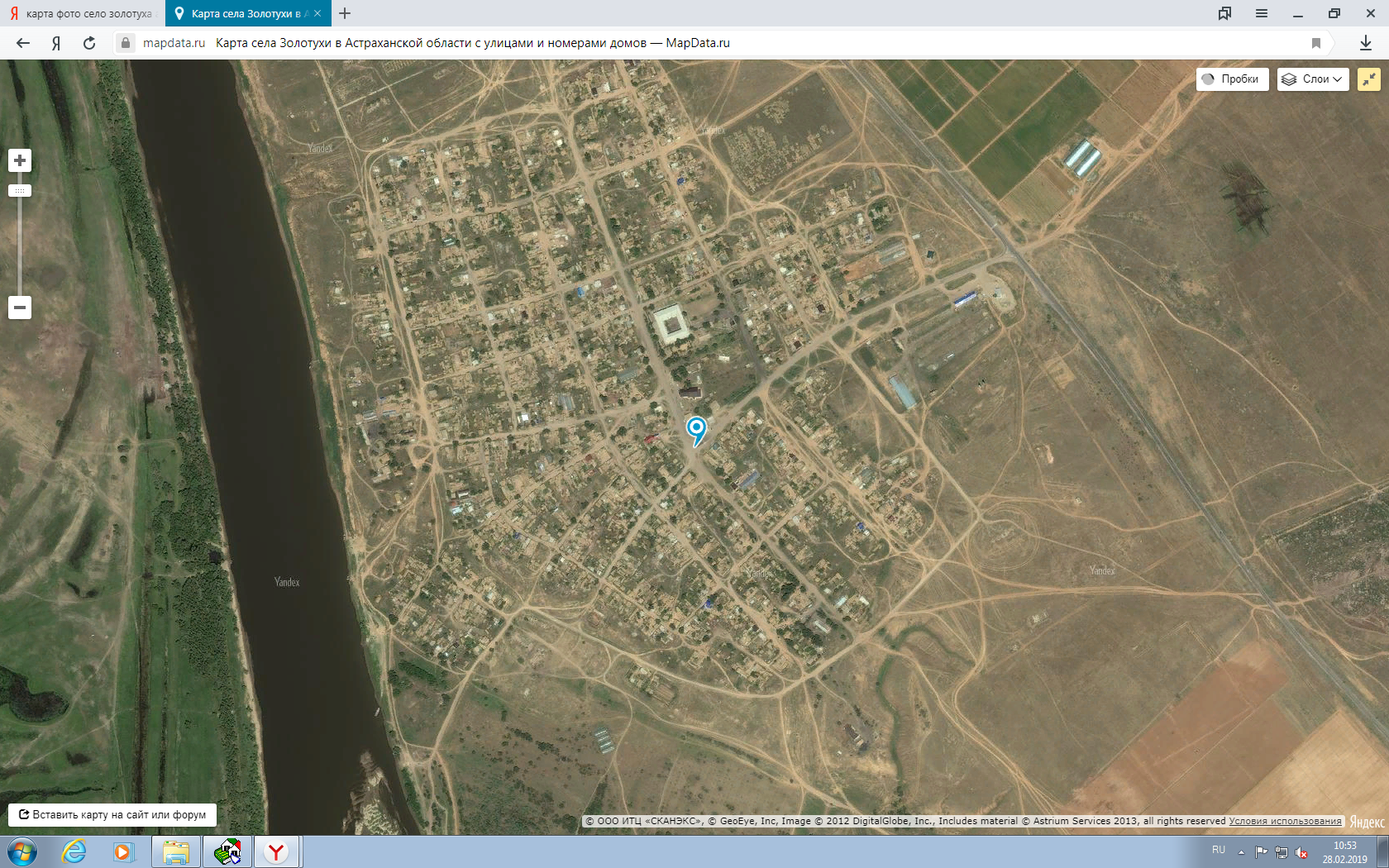 № п/пДанные о нахождении мест (площадок) накопления твердых коммунальных отходовДанные о нахождении мест (площадок) накопления твердых коммунальных отходовДанные о технических характеристиках мест (площадок) накопления ТКОДанные о технических характеристиках мест (площадок) накопления ТКОДанные о технических характеристиках мест (площадок) накопления ТКОДанные о технических характеристиках мест (площадок) накопления ТКОДанные о технических характеристиках мест (площадок) накопления ТКОДанные о технических характеристиках мест (площадок) накопления ТКОДанные о технических характеристиках мест (площадок) накопления ТКОДанные особственниках мест (площадок) накопления ТКО (Для юр. Лиц полное наименование, номер ЕГРЮЛ, фактический адрес.  Для ИП ФИО, ОГРН, адрес регистрации по месту жительстваДанные об источнике образования ТКОДата и номер решения о включении (отказе) сведений о месте (площадке) накопления ТКО в реестр№ п/пАдрес контейнернойплощадкиГеографическиекоординатыплощадкиПокрытие(грунт, бетон, асфальт, иное)Площадьм2Кол-во контейнеров с указаниемобъемаКол-во контейнеров с указаниемобъемаКол-во контейнеров с указаниемобъемаКол-во контейнеров с указаниемобъемаКол-во контейнеров с указаниемобъемаДанные особственниках мест (площадок) накопления ТКО (Для юр. Лиц полное наименование, номер ЕГРЮЛ, фактический адрес.  Для ИП ФИО, ОГРН, адрес регистрации по месту жительстваДанные об источнике образования ТКОДата и номер решения о включении (отказе) сведений о месте (площадке) накопления ТКО в реестр№ п/пАдрес контейнернойплощадкиГеографическиекоординатыплощадкиПокрытие(грунт, бетон, асфальт, иное)Площадьм2РазмещенныеРазмещенныеПланируемые к размещению, шт.Планируемые к размещению, шт.Объем, м3Данные особственниках мест (площадок) накопления ТКО (Для юр. Лиц полное наименование, номер ЕГРЮЛ, фактический адрес.  Для ИП ФИО, ОГРН, адрес регистрации по месту жительстваДанные об источнике образования ТКОДата и номер решения о включении (отказе) сведений о месте (площадке) накопления ТКО в реестр1ул. Ленина,1847°48'27'' с.ш. и 46°43'22'' в.д.бетон4м221,51,5№17 от 25.12.2018г.2ул.Свердлова,2047°48'22'' с.ш. и 46°43'18'' в.д.бетон4м221,51,5№17 от 25.12.2018г3ул.Горького,747°48'26'' с.ш. и 46°42'60'' в.д.бетон4м221,51,5№17 от 25.12.2018г